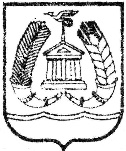 АДМИНИСТРАЦИЯ ГАТЧИНСКОГО МУНИЦИПАЛЬНОГО РАЙОНАЛЕНИНГРАДСКОЙ ОБЛАСТИПОСТАНОВЛЕНИЕ  (ПРОЕКТ)Руководствуясь Градостроительным кодексом Российской Федерации, Федеральным законом от 27.07.2010 №210-ФЗ «Об организации предоставления государственных и муниципальных услуг», Федеральным законом от 06.10.2013 № 131-ФЗ «Об общих принципах местного самоуправления в Российской Федерации», Уставом Гатчинского муниципального района, Уставом Гатчинского муниципального района, Уставом МО «Город Гатчина», постановлением администрации Гатчинского муниципального района от 03.06.2011 №2307 «О порядке разработки и утверждения административных регламентов предоставления муниципальных услуг», ПОСТАНОВЛЯЕТ:Внести изменения в приложение к постановлению администрации Гатчинского муниципального района от 22.03.2021 №871 «Об утверждении новой редакции административного регламента по предоставлению муниципальной услуги «Выдача градостроительного плана земельного участка» (далее приложение), а именно: 2.11. «Исчерпывающий перечень оснований для отказа в предоставлении муниципальной услуги.2.11.1. Основанием для отказа в предоставлении муниципальной услуги является:заявитель не является правообладателем земельного участка;границы земельного участка, указанного в заявлении, не определены в соответствии с требованиями законодательства РФ;отсутствие документации по планировке территории, в случаях, если в соответствии с пунктом 3 статьи 41 ГрК РФ подготовка такой документации по планировке территорий в целях размещения объектов капитального строительства является обязательной.2.11.2. Основанием для приостановки предоставления муниципальной услуги является: отсутствие материалов инженерных изысканий земельного участка заявителя в Государственной информационной системе обеспечения градостроительной деятельности (ГИСОГД). Предоставление муниципальной услуги возобновляется после размещения материалов инженерных изысканий земельного участка заявителя в ГИСОГД».2. Настоящее постановление вступает в силу со дня официального опубликования в газете «Гатчинская правда» и подлежит размещению на официальном сайте Гатчинского муниципального района в телекоммуникационной сети интернет.3. Контроль исполнения постановления возложить на председателя комитета строительства и градостроительного развития территорий Гатчинского муниципального района Коновалова Д.В.Исп. Тарлов К.А. 8 (81371) 43-400От ___________№ __________О внесении изменений в постановление администрации Гатчинского муниципального района от 22.03.2021 №871 «Об утверждении новой редакции административного регламента по предоставлению муниципальной услуги «Выдача градостроительного плана земельного участка»Глава администрацииЛ.Н. Нещадим